Grove Academy 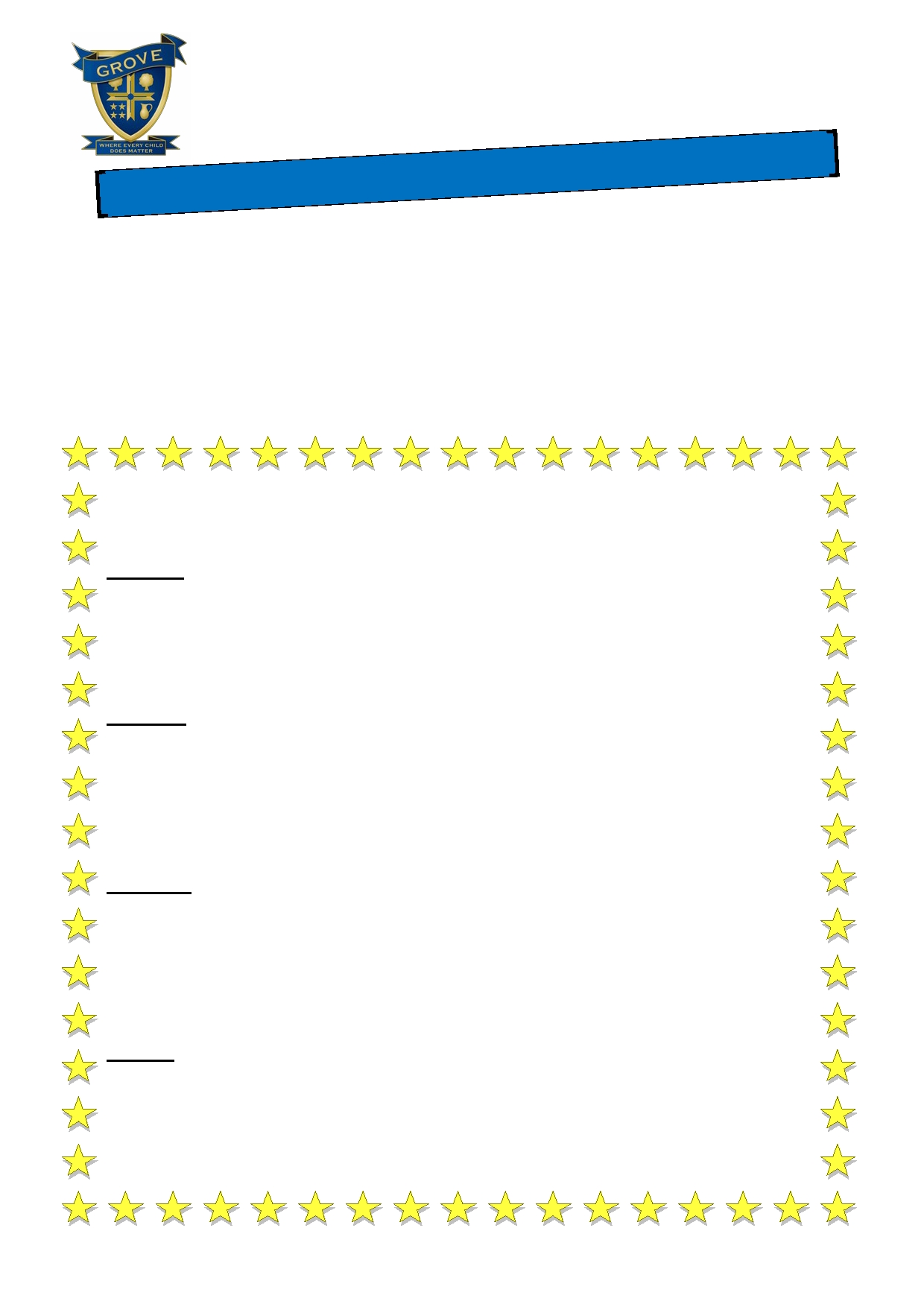 Attendance Newsletter 2019 / 2020 A is for Attendance! Welcome to our academy newsletter dedicated to school attendance. Attendance at Grove Academy as at 24th October 2019 stood at 95.70%, just 0.30% below our whole academy target. With your continued support we are sure that we shall achieve our academy target of 96% Thank you to all of our parents/carers who have continued to support our academy attendance. Celebrate! The following children received certificates for 100% attendance at school for autumn term 1. Gryffindor — Elaha A, James A, Kalo A, Mohammed A, Neve B, Radiya B, Hasinat B, Alfie B, Tommy B, Isaac B, Noah BH, Lylah B, Nicolas C, Jack D, Kelsi D, Frankie D, Amelia D, Chloe E, Jake F, Delin G, Ania H, Adeen H, Elena H, Amelia I, Alfie I, Jack J, Toby L-C, Charlie L, Nat L, Jayden L, Hassan M, Sofia M, Bogdan N, Layla B, Blake P, Isaiah P, Jack R, Kaiser S, Mason S, Joseph S, Tyler T, Freddy W, Isaac W, George W-A, Owen W, Brandon W, Zack W, Aroosh Z Hufflepuff — Lucas A, Muhammad A, Alanis B, Fatima B, Harrison B, Brandon B, Dale B, Gray C, Evie-Mae C, Oliver C, Faith D, Maisey-Rae D, Isaac D, Owen E, Merrilees F-S, Ruby F, Mya G, Haseeb Ali H, Amelia H, Ava-Grace H, Zander H, Uzair H, Elizabeth I, Eugene J, Ben J, Sairah K, Lexi K, Joshua K, Charlie L, Demi L, Isah M, Alix M, Hassan M, Gracie-May M, Boluwatife M, Dillon M, Catinca N, Caleb O, Charlie P, Jacob P, Harvey P-G, Lexi R, Mason S, Mu'Minah S, Holly S, Phoebe S, Kylan T, Marika T, Isla T, Layla-Rose W, Astrid W, Kara W, Ethan W, Affan Y, Urooj Y Ravenclaw — Lauren A, Amira A, Oliver A, Sham A, Mahnoor A, Ellie A, Emma A, Caine A, Soureya B, Ellie-Mae B, Dalton B, Logan B, Liala C, Rayne-Brooke C, Simon C, Layla C, Chloe C, Finlay D, Charlie F, Callum F, Reece F, Maddison F, Trinity G, Kayla H, Evan H, Reece H, Gracie-Mai I, Varin I, George J, Ava J, Kacper K, Zachary L, Penny L, Nadine L, Christabel M, Jacob M, Paige McN, Amber M, Bartosz M, Dylan M, Louis M, Daisie-Mae M, Uzair N, Benjamin P, Finlay R, Erin R, Sophie S, Freya S, Lexi S, Tamana S, Jayden S, Birhat S, Prudence S, Deniel T, Chloe W, Destiny W, Finley W, Emily W, Mollie W, Scarlett W Slytherin — Ayisha A, Theo A-B, Demi A, Maisie A, Roxie A, Rebecca A, Salaam A, Hannah B, Rayan B, Tyler B, Kyle B, Isabel B, Jayden B, David-Daniel B, Olivia C, Abdul C, Ole D-M, Kelsey D, Katie F, Hollie F, Steph G, Leyla H, Lily-Ann H, Jack H, Alfie H, Ruby H, Idris I, Emily-Mae I, Ella I, Alfie J, William K, Lillie-Jo L-C, Isabelle L, Aidan L, Dylan L, Joel L, Evie L, Marshall L, Lily-May M, Emily McA, Isla M, Emily M, Sophie-Anne O, Libby P, Hayyan S, Mia S, Logan S, Curtis S, Maisie T, Charlotte T, Roxanne T, Sophie W, Alexandra W, Isabelle W, Abdullah Z Class attendance for autumn term 1. 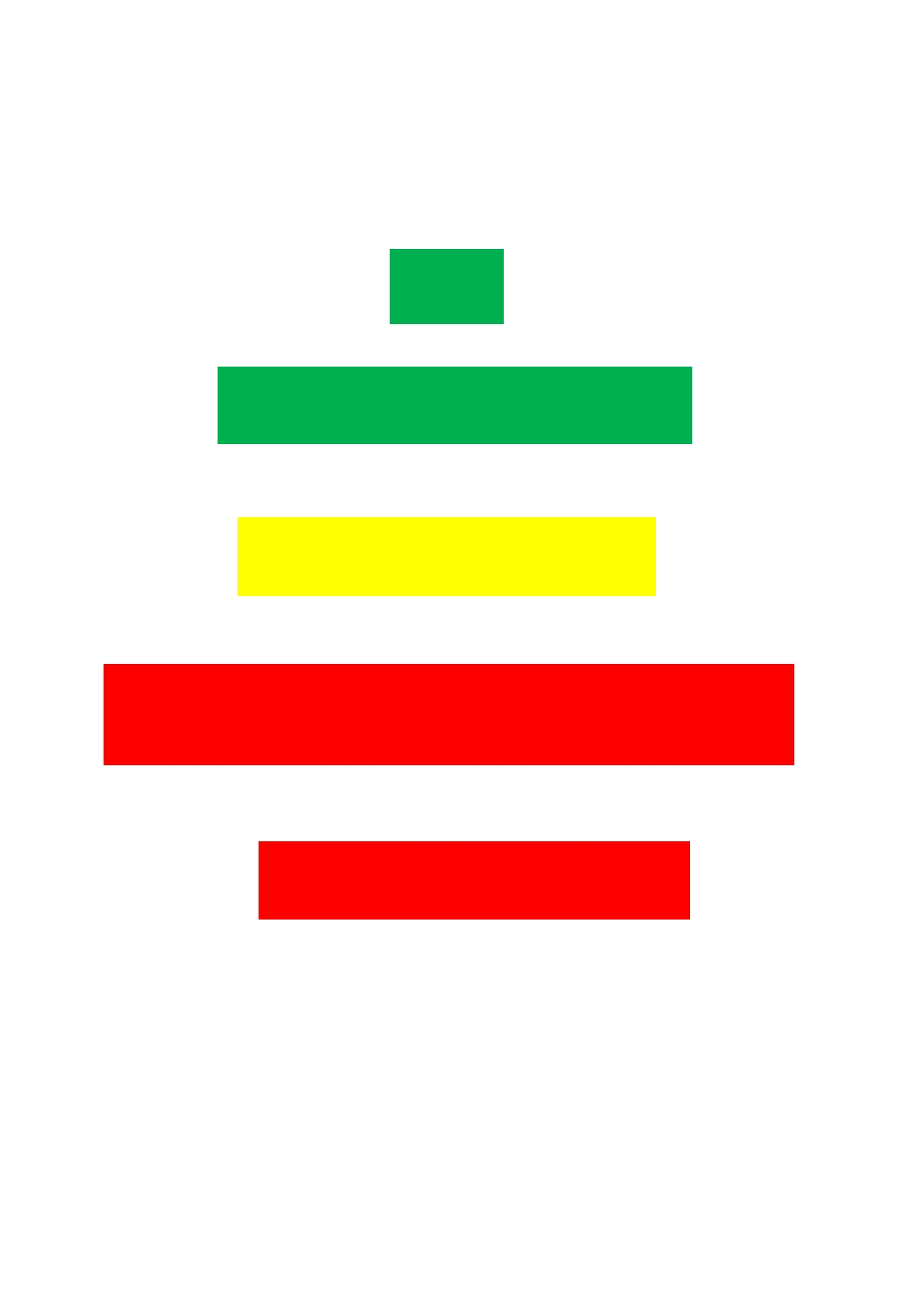 Well done Ravenclaw PR! Ravenclaw PR 98.5% Ravenclaw KE 	Gryffindor AF 	Gryffindor HF 	Slytherin JBP 97.3% 	97.1% 	97.1% 	97.1% Slytherin CB 	Ravenclaw HW 	Hufflepuff LP 96.5% 	96.3% 	96.1% Gryffindor JS 	Hufflepuff VM 	Slytherin AB 	Hufflepuff CC 	Ravenclaw HC 95.8% 	95.8% 	95.5% 	94.9% 	94.8% Slytherin AW 	Gryffindor GJ 	Hufflepuff JW 94.5% 	94.1% 	93.4% 